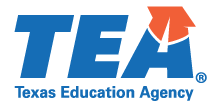 2021-2022 Random Validation Submission PacketFederal Program Compliance DivisionESSA Title IV, Part A—Descriptions Due Date:  November 12, 2021Submission InstructionsSubmit this completed packet, including relevant documentation, by uploading it through the ESSA Reports application on TEAL no later than November 12, 2021.Comments (if applicable):For Questions Contact: LaNetra Guess or ESSASupport@tea.texas.gov*IN = Improvement NeededIf the LEA receives “Improvement Needed” status, the LEA will be required to submit documentation for 2022-2023 for the same program requirements during resubmission Random Validation process.  The resubmission documentation must be uploaded on ESSA Reports no later than September 30, 2022.TEA Only:Referred to ESC #       for assistance (TEA Only)Date:Page 1 ofESC:County District #:LEA Name:LEA Contact Name:LEA Phone:LEA Contact Email:County District #:LEA Name:Description of Title IV, Part A Funded Programs and ActivitiesPage Number(s)Item #Title IV, Part A RequirementCompliance Status(TEA Only)Comment 
(TEA Only)1.1The most recent relevant pages of official auditable documentation providing detailed description(s) on programs and activities funded to support the program objectives and intended outcomes related to 1 content area. Relevant pages of the most current LEA’s District Improvement Plan (DIP) or other official auditable documentation providing a detailed description on how Title IV, Part A funds will be used for programs and activities supporting one of the content areas (well-rounded education, safe and healthy students, or the effective use of technology). Met
 IN*Reviewed by TEA Staff:Date:Reviewed with ESC Staff (if applicable) ESC Staff contacted:Date: